Załącznik nr 6 do PFUSpecyfikacja  tablic szkolnych do 6 klas szkolnych Tablica zielona tryptyk 340x100cm z liniaturą x 2 sztuki klasa I i II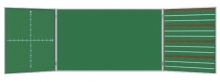 Tablica zielona tryptyk 340x100cm z liniaturą dla klasy IIITablica zielona tryptyk 340x100cm z liniaturą  do gab. matematycznegoTablica biała tryptyk 340x100cm z liniaturą na wyposażenie gab. jęz. pol. x 2 sztuki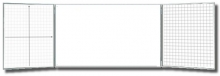 Dół formularza